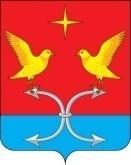 АДМИНИСТРАЦИЯ СПЕШНЕВСКОГО СЕЛЬСКОГО ПОСЕЛЕНИЯКОРСАКОВСКОГО РАЙОНА ОРЛОВСКОЙ ОБЛАСТИПОСТАНОВЛЕНИЕ«01» июня  2018 года                                                                               № 17д. ГолянкаОб утверждении «Положения о порядке назначения и проведения конференции граждан (собрания делегатов) на территории Спешневского сельского поселения Корсаковского района Орловской областиВ соответствии с Федеральным законом от 06.10.2003 № 131-ФЗ «Об общих принципах организации местного самоуправления в Российской Федерации» и на основании Устава муниципального образования Спешневского сельского поселения Корсаковского района Орловской областиПОСТАНОВЛЯЮ: 1. Создать консультативный совет по межэтническим отношениям при администрации Спешневского сельского поселения Корсаковского района Орловской области2. Утвердить Положение «О создании консультативного совета по межэтническим отношениям администрации Спешневского сельского поселения Корсаковского района Орловской области» (Приложение №1).3. Утвердить состав консультативного совета  по межэтническим отношениям  при администрации Спешневского сельского поселения Корсаковского района Орловской области (Приложение  №2).4. Контроль за исполнением настоящего постановления оставляю за собой.Глава сельского поселения                                                                С.В. ЛемяговПоложениео порядке назначения и проведения конференции граждан (собрания делегатов)Настоящее Положение, реализуя нормы, предусмотренные Конституцией Российской Федерации, Федеральным законом от 06.10.2003 № 131-ФЗ «Об общих принципах организации местного самоуправления в Российской Федерации», устанавливает порядок назначения и проведения конференций граждан (собраний делегатов), а также полномочия конференций граждан (собраний делегатов) на территории муниципального образования Спешневского сельского поселения Корсаковского района Орловской области.Глава I. ОБЩИЕ ПОЛОЖЕНИЯСтатья 1. Конференция граждан (собрание делегатов)1. Конференция граждан (собрание делегатов) (далее по тексту Положения – «конференция граждан», «конференция» в соответствующих падежах) является формой реализации прямого волеизъявления, посредством которой граждане Российской Федерации путем избрания представителей (делегатов) от соответствующей части территории муниципального образования (населенного пункта, микрорайона, квартала, улицы, жилого дома и других территорий) участвуют в решении вопросов местного значения.2. Конференция граждан проводится в целях: обсуждения вопросов местного значения;информирования населения о деятельности органов и должностных лиц местного самоуправления;осуществления территориального общественного самоуправления. 3. Порядок назначения и проведения конференций граждан в целях осуществления территориального общественного самоуправления определяется уставом территориального общественного самоуправления.Статья 2. Право граждан на участие в конференции1. В работе конференции, как формы прямого волеизъявления, принимают участие граждане Российской Федерации, достигшие возраста 18 лет, в установленном настоящим Положением порядке избранные делегатами от соответствующей территории. 2. В работе конференции, как формы участия населения в территориальном общественном самоуправлении, принимают участие граждане Российской Федерации, достигшие возраста 16 лет, избранные делегатами на собрании граждан, осуществляющих территориальное общественное самоуправление.Статья 3. Принципы проведения конференций граждан1. Конференция граждан проводится на части территории муниципального образования, где численность населения составляет более _____ человек.   2. Конференции граждан созываются по мере необходимости. 3. При участии в конференции каждый избранный делегат имеет один голос.Статья 4. Порядок избрания делегатов конференции граждан, как формы участия населения в территориальном общественном самоуправлении  Порядок избрания делегатов конференции граждан в целях осуществления территориального общественного самоуправления устанавливается уставом территориального общественного самоуправления.Статья 5. Порядок избрания делегатов конференции, как формы прямого волеизъявления граждан   1. Выборы делегатов конференции проводятся гражданами на собраниях по месту жительства. 2. Территории (округа), от которых избираются делегаты конференции, определяются правовым актом представительного органа или главы муниципального образования о назначении конференции граждан. При этом каждый округ должен быть, по возможности, определен таким образом, чтобы избрание проводилось в группах знакомых друг с другом по месту жительства граждан.Территории (округа) могут быть как одномандатными, так и многомандатными, но избрание представителей (делегатов) должно проходить по единой норме представительства.3. В собраниях граждан по вопросу избрания делегатов конференции участвуют жители соответствующей территории (округа), достигшие 18-ти летнего возраста. 4. Избранными от территории (округа) считаются кандидаты, набравшие большинство голосов присутствующих на собрании и имеющих право на участие в нем граждан.5. Избрание делегатов конференции осуществляется путем открытого голосования. 6. При избрании делегатов конференции граждан устанавливаются следующие нормы представительства, при которых один делегат избирается от: десяти граждан - на территориях с населением до _____ человек;ста граждан - на территориях с населением от ____ до ___ человек;пятисот граждан - на территориях с населением от ____ до ____ человек;тысячи граждан - на территориях с населением от ____ до _______ человек; пяти тысяч - на территориях с населением свыше _________ человек.7. Делегат избирается для участия в конференциях граждан, проводимых на соответствующей части территории муниципального образования, в течение _____ лет (указать срок полномочий делегата: для участия в одной конференции, в конференциях, проводимых в течение 1 года и т.д.).  8. На собрания граждан по вопросу избрания делегатов конференции приглашаются представители органов местного самоуправления, которые в обязательном порядке присутствуют на собрании.  9. Документами, подтверждающими полномочия делегата конференции, является протокол собрания, подписанный председателем, секретарем, а также представителем органа местного самоуправления, присутствующим на собрании. В протоколе собрания граждан об избрании делегатов на конференцию должны быть указаны фамилия, имя, отчество делегата, дата его рождения, место жительства, паспортные данные, а также срок, на который делегат избран. Глава II. ПОЛНОМОЧИЯ КОНФЕРЕНЦИИ ГРАЖДАНСтатья 6. Полномочия конференции граждан как формы участия населения в территориальном общественном самоуправлении1. К исключительным полномочиям конференции граждан, как формы участия населения в территориальном общественном самоуправлении, относятся:1) установление структуры органов территориального общественного самоуправления;2) принятие устава территориального общественного самоуправления, внесение в него изменений и дополнений;3) избрание органов территориального общественного самоуправления;4) определение основных направлений деятельности территориального общественного самоуправления;5) утверждение сметы доходов и расходов территориального общественного самоуправления и отчета о ее исполнении;6) рассмотрение и утверждение отчетов о деятельности органов территориального общественного самоуправления.2. Иные полномочия конференции граждан, как формы участия населения в территориальном общественном самоуправлении, устанавливаются уставом территориального общественного самоуправления.Статья 7. Полномочия конференции граждан как формы прямого волеизъявления населения1. К полномочиям конференции граждан, как формы прямого волеизъявления населения, относятся: 1) обсуждение любых вопросов местного значения;2) избрание лиц, уполномоченных представлять собрание граждан во взаимоотношениях с органами местного самоуправления и должностными лицами местного самоуправления;3) заслушивание информации о деятельности органов и должностных лиц местного самоуправления;  4) принятие обращений к органам местного самоуправления и должностным лицам местного самоуправления.Глава III. ПОРЯДОК РЕАЛИЗАЦИИ ИНИЦИАТИВЫ ПРОВЕДЕНИЯ КОНФЕРЕНЦИИ ГРАЖДАНСтатья 8. Проведение конференции граждан в целях осуществления территориального общественного самоуправленияСлучаи проведения конференции граждан в целях осуществления территориального общественного самоуправления определяются уставом территориального общественного самоуправления.Статья 9. Инициатива проведения конференции граждан, как формы прямого волеизъявления населения 1. Конференция может быть созвана по инициативе:не менее __ граждан, обладающих избирательным правом, проживающих на соответствующей части территории муниципального образования;представительного органа муниципального образования;главы муниципального образования. 2. Инициатива по проведению конференции граждан, исходящая от представительного органа или главы муниципального образования выражается в принятии указанными органами соответствующих правовых актов.3. Инициатива по проведению конференции граждан, исходящая от населения, выражается в направлении в представительный орган муниципального образования инициативной группой граждан соответствующего ходатайства в порядке, установленном настоящим Положением.  Статья 10. Порядок реализации населением инициативы по проведению конференции граждан1. Каждый гражданин Российской Федерации или группа граждан,  проживающие на территории муниципального образования Спешневского сельского поселения Корсаковского района Орловской области, обладающие избирательным правом, вправе образовать инициативную группу по проведению конференции граждан в количестве не менее _____        человек. 2. Инициативная группа обращается в представительный орган муниципального образования с ходатайством о проведении конференции граждан.3. В ходатайстве о проведении конференции граждан указываются: вопрос (вопросы), предлагаемый (предлагаемые) для вынесения на конференцию граждан;ориентировочные сроки проведения конференции граждан;ориентировочное место проведения конференции граждан;   фамилия, имя, отчество, дата рождения, серия, номер и дата выдачи паспорта или иного документа, заменяющего паспорт гражданина, а также адрес места жительства члена (ов) инициативной группы, уполномоченных действовать от ее имени и представлять ее интересы.Ходатайство инициативной группы должно быть подписано всеми членами указанной группы.Гражданин, ставя подпись в ходатайстве о созыве конференции, собственноручно указывает в нем свои фамилию, имя, отчество, дату рождения и адрес места жительства.4. Представительный орган муниципального образования в течение 14 дней со дня поступления ходатайства инициативной группы по проведению конференции граждан обязан рассмотреть его и принять решение:- в случае соответствия ходатайства требованиям настоящего Положения, а также в случае соответствия выносимого на конференцию граждан вопроса требованиями законодательства – о назначении конференции;- в противном случае - об отказе в назначении конференции граждан. В случае отказа в проведении конференции, в решении представительного органа должны быть изложены причины отказа. Копия решения представительного органа в течение двух дней со дня принятия направляется представителям инициативной группы. Глава IV. ПОРЯДОК НАЗНАЧЕНИЯ КОНФЕРЕНЦИИ ГРАЖДАНСтатья 11. Порядок назначения конференции граждан1. Порядок назначения конференции граждан в целях осуществление территориального общественного самоуправления определяется уставом территориального общественного самоуправления.2. Конференция граждан, как форма прямого волеизъявления населения, назначается нормативным правовым актом представительного органа муниципального образования или главы муниципального образования.  3. В нормативном правовом акте о назначении конференции граждан должны быть указаны: дата проведения конференции граждан;время проведения конференции граждан;территории (округа), от которых избираются делегаты;количество делегатов от каждой территории (округа); сроки проведения собраний граждан по избранию делегатов конференции; место проведения конференции граждан;вопрос (вопросы), выносимый (выносимые) на конференцию граждан.4. Конференция граждан может быть назначена только на воскресенье. Не допускается назначение конференции граждан на предпраздничный и нерабочий праздничный дни, на день, следующий за нерабочим праздничным днем, а также на воскресенье, которое в установленном порядке объявлено рабочим днем.  5. Дата проведения конференции граждан назначается таким образом, чтобы период со дня принятия решения о назначении конференции до даты ее проведения не превышал 30 дней и не был менее 20 дней. 6. Нормативный правовой акт представительного органа или главы муниципального образования о назначении конференции граждан подлежит опубликованию (обнародованию) в срок не позднее 5 дней со дня принятия.Статья 12. Порядок назначения конференции граждан представительным органом муниципального образования1. С предложением о проведении представительным органом муниципального  образования конференции граждан может выступить депутат, группа депутатов, комиссия представительного органа. Данное предложение вносится инициатором на рассмотрение представительного органа муниципального образования в письменном виде с обоснованием необходимости проведения конференции, изложением вопроса (вопросов) выносимого (выносимых) на конференцию граждан.  Инициатива депутата, группы депутатов, комиссии представительного органа муниципального образования о проведении конференции граждан подлежит рассмотрению на ближайшем заседании представительного органа.2. О назначении конференции граждан представительным органом муниципального образования принимается решение.  Решение о назначении конференции граждан принимается простым большинством голосов присутствующих на заседании депутатов при наличии кворума.Статья 13. Порядок назначения конференции граждан главой муниципального образованияГлава муниципального образования самостоятельно назначает конференцию граждан путем принятия соответствующего постановления.   Глава V. ПОРЯДОК ПРОВЕДЕНИЯ КОНФЕРЕНЦИИ ГРАЖДАНСтатья 14. Правомочность конференции граждан 1. Конференция граждан по вопросам организации и осуществления территориального общественного самоуправления считается правомочной, если в ней принимают участие не менее двух третей избранных на собраниях граждан делегатов, представляющих не менее половины жителей соответствующей территории, достигших шестнадцатилетнего возраста. 2. Конференция, как форма прямого волеизъявления населения, считается правомочной, если в ней принимают участие не менее двух третей избранных на собраниях граждан делегатов, представляющих не менее половины жителей соответствующей территории, достигших восемнадцатилетнего возраста.Статья 15. Порядок проведения конференции граждан в целях осуществления территориального общественного самоуправления Порядок проведения конференции граждан в целях осуществления территориального общественного самоуправления определяется уставом территориального общественного самоуправления. Статья 16. Порядок проведения конференции граждан, как формы прямого волеизъявления граждан1. Подготовку и проведение конференции граждан, как формы прямого волеизъявления населения, обеспечивают соответствующие: представительный орган муниципального образования, глава муниципального образования или инициативная группа граждан. Они же формируют повестку дня конференции.Повестка конференции граждан считается принятой, если за нее проголосовало более половины присутствующих на конференции делегатов.В случае проведения конференции по инициативе граждан, органы местного самоуправления оказывают всяческое содействие инициативной группе в подготовке и проведении конференции, при необходимости предоставляют оборудованные помещения.  2. На конференцию граждан могут приглашаться должностные лица территориальных органов государственной власти, органов местного самоуправления, руководители предприятий, учреждений, организаций, расположенных на соответствующей территории.Должностному лицу, руководителю предприятия, учреждения, организации лицами, осуществляющими подготовку проведения конференции граждан, не менее чем за 5 дней до проведения конференции направляется приглашение с указанием вопросов, выносимых на обсуждение.3. Конференция граждан открывается:депутатами Спешневского Совета народных депутатов – в случае назначения конференции по инициативе представительного органа муниципального образования;главой муниципального образования – в случае назначения конференции по собственной инициативе;представителями инициативной группы граждан – в случае назначения конференции по инициативе населения.4. Для ведения конференции граждан открытым голосованием избирается президиум, состоящий из председателя, секретаря и 1-3 членов.5. Председатель ведет конференцию и следит за порядком обсуждения вопросов повестки.6. Любой из делегатов, имеющих право участвовать в конференции, вправе просить у председателя предоставить ему время для выступления. Все желающие выступить на конференции берут слово только с разрешения председателя.7. Продолжительность конференции определяется характером обсуждаемых вопросов. 8. Секретарем конференции в соответствии с формой, утвержденной настоящим Положением, ведется протокол,  в котором указываются: дата и место проведения конференции граждан;общее число делегатов, избранных для участия в конференции;количество присутствующих делегатов;фамилия, имя, отчество председателя и секретаря;повестка дня;тезисы выступлений;принятые решения.Протокол подписывается председателем и секретарем конференции граждан. К протоколу прикладывается список делегатов, принявших участие в голосовании, с указанием их паспортных данных и личными подписями.Глава VI. РЕШЕНИЕ КОНФЕРЕНЦИИ ГРАЖДАНСтатья 15. Порядок принятия решений конференции граждан, проводимой в целях осуществления территориального общественного самоуправления Порядок принятия решения конференции граждан в целях осуществления территориального общественного самоуправления определяется уставом территориального общественного самоуправления. Статья 16. Порядок принятия решений конференции граждан, как формы прямого волеизъявления населения 1. Решение конференции граждан принимается открытым голосованием.2. Решение, принятое конференцией граждан, указывается в протоколе конференции.3. Решение конференции граждан по вопросам, отнесенным к ее компетенции, считается принятым, если за него проголосовало более половины присутствующих на конференции делегатов.4. Решения, принятые конференцией граждан, учитываются органами местного самоуправления и должностными лицами местного самоуправления при рассмотрении соответствующих вопросов.  Результаты рассмотрения доводятся до сведения населения муниципального образования путем опубликования (обнародования).5. Итоги конференции граждан, подлежат опубликованию (обнародованию) в течение десяти дней со дня принятия и доводятся до сведения органов и должностных лиц местного самоуправления.Статья 17. Обращения конференции граждан 1. Конференцией граждан могут приниматься обращения к органам местного самоуправления и должностным лицам местного самоуправления. 2. Обращения считаются принятыми, если за них проголосовало более половины от числа присутствующих на конференции делегатов.3. Обращения, принятые конференцией граждан, подлежат обязательному рассмотрению органами местного самоуправления и должностными лицами местного самоуправления, к компетенции которых отнесено решение содержащихся в обращениях вопросов, с направлением письменного ответа.   Глава VII. ФИНАСОВОЕ ОБЕСПЕЧЕНИЕ ПРОВЕДЕНИЯКОНФЕРЕНЦИИ ГРАЖДАНСтатья 16. Финансовое обеспечение проведения конференции гражданРасходы, связанные с подготовкой и проведением конференции граждан, осуществляются за счет средств местного бюджета.Приложение № 1к Положению о порядке назначения и проведенияконференции гражданФОРМА ПРОТОКОЛАКОНФЕРЕНЦИИ ГРАЖДАНПРОТОКОЛконференции граждан муниципального образования__________________________________________________(наименование муниципального образования)от "____"______________ 201___ г._______________________________   (указывается место проведения)общее число делегатов, избранныхдля участия в конференции граждан  _______________________фактически присутствовало  _______________________________Председатель конференции граждан ____________________________                                                                                                  (Ф.И.О.)Секретарь конференции граждан _______________________________                                                                                                  (Ф.И.О.) Повестка дня:1. ______________________2. ______________________3. ______________________По первому вопросу выступили:1. _________________:                  (Ф.И.О.)указываются краткие тезисы выступления.2. _________________3. _________________Принято решение:________________________________________________________________________________________________________________________________________________________________________________________________________________________________________________________________________________________________________________________________(излагаются результаты голосования по первому вопросу и принятое решение)По второму вопросу выступили:1. _________________:                  (Ф.И.О.)указываются краткие тезисы выступления.2. _________________3. _________________Принято решение:________________________________________________________________________________________________________________________________________________________________________________________________________________________________________________________________________________________________________________________________(излагаются результаты голосования по первому вопросу и принятое решение)Председатель конференции   _____________________ (Фамилия И.О.)                                                                        (подпись)Секретарь конференции         _____________________ (Фамилия И.О.)                                                                         (подпись)